РЕСПУБЛИКА  ДАГЕСТАНМУНИЦИПАЛЬНЫЙ  РАЙОН«МАГАРАМКЕНТСКИЙ  РАЙОН» ГЛАВА  МУНИЦИПАЛЬНОГО  РАЙОНАПОСТАНОВЛЕНИЕ №_28-мр21. 12. 2015г.                                                                              с.Магарамкент О Совете при главе муниципального района                            «Магарамкентский район» по противодействию коррупции       В целях повышения эффективности работы Совета при главе  муниципального района «Магарамкентский район» по противодействию коррупции  постановляю:       1. Утвердить (по должностям) состав Совета при главе муниципального района  «Магарамкентский район» по противодействию коррупции (далее – Совет)  в новой редакции (приложение №1)       2. Утвердить Положение о Совете (приложение №2)       3. Признать утратившими силу:       Постановление главы Магарамкентского муниципального района от 20.12.2010 года №25-МР «О Совете при главе Магарамкентского района по противодействию коррупции»;        Постановление главы муниципального района «Магарамкентский район» от 08.09.2014 года №21-МР «О внесении изменений в состав Совета при главе муниципального района по противодействию коррупции».  Глава муниципального района                                   Ф.З. Ахмедов                                                                                           Приложение №1                                                                                Утвержден                                                                           постановлением                                                                                главы муниципального района                                                                           «Магарамкентский район»                                                                           от « 21 » 12.2015г. № 28мрС О С Т А ВСовета при главе муниципального района по противодействию коррупции       Глава муниципального района «Магарамкентский район» - председатель    Совета        Заместитель главы администрации муниципального района по вопросам общественной безопасности - заместитель председателя  Совета       1-й заместитель главы администрации муниципального района             Заместители главы администрации муниципального района                                      Управляющий делами администрации муниципального района       Начальник управления образования администрации муниципального района       Начальник отдела кадров и информационного обеспечения администрации   муниципального района       Начальник отдела по взаимодействию с органами местного самоуправления и работы с обращениями граждан управления делами администрации муниципального района       Председатель контрольно-счетной палаты муниципального района       Начальник юридического отдела администрации муниципального района        Начальник финансового управления администрации муниципального района        Начальник 3-го отделения отдела в г. Дербент УФСБ России по РД  (по согласованию)       Начальник отдела МВД России по Магарамкентскому району (по согласованию);       Начальник МРО УЭП и ПК МВД России по РД (по согласованию)       Начальник МРИ №1 ФНС России  по РД (по согласованию)       Начальник МРО УФСКН России по РД в Магарамкентском районе (по согласованию);       Главный врач ГБУ РД «Магарамкентская ЦРБ» (по  согласованию)       Глава сельского поселения «сельсовет «Магарамкентский»       Глава сельского поселения «сельсовет «Тагиркент-Казмалярский»       Глава сельского поселения «село Советское»       Председатель Общественной палаты муниципального района       Председатель Совета ветеранов войны, труда, вооруженных сил и правоохранительных органов муниципального района (по согласованию)       Главный специалист по антикоррупционной работе администрации  муниципального района – секретарь Совета.                                                                                Приложение №2                                                           УТВЕРЖДЕНО                                                                                      постановлением главы муниципального района                                                                                   «Магарамкентский район»                                                                                  « 21 » 12.2015 г.    № 28мр  П О Л О Ж Е Н И Е о Совете при главе муниципального района «Магарамкентский район» по противодействию коррупции1. Общее положение1.1. Настоящим Положением определяется порядок деятельности Совета при главе муниципального района «Магарамкентский район» по противодействию коррупции (далее - Совет).  Совет при главе муниципального района «Магарамкентский район» по противодействию коррупции в своей деятельности руководствуется Конституцией Российской Федерации, федеральными законами, указами и распоряжениями Президента Российской Федерации, постановлениями и распоряжениями Правительства РФ,	 Конституцией Республики Дагестан, законами Республики Дагестан, указами и распоряжениями Главы Республики Дагестан, постановлениями и распоряжениями Правительства Республики Дагестан, Уставом муниципального района «Магарамкентский район», муниципальными правовыми актами, а также настоящим Положением.Совет является коллегиальным совещательным органом, деятельность которого направлена на осуществление взаимодействия на территории муниципального района «Магарамкентский район» территориальных органов федеральных органов исполнительной власти, исполнительных органов государственной власти Республики Дагестан и органов местного самоуправления, а также общественных организаций по реализации государственной политики в сфере противодействия коррупции. Положение о Совете, его состав утверждаются постановлением главы муниципального района. Совет возглавляет глава муниципального района. Состав Совета формируется из представителей территориальных органов федеральных органов исполнительной власти, администрации района, органов местного самоуправления поселений, учреждений и организаций, в ведении которых находятся вопросы законности и правопорядка, социально- экономического состояния общества, противодействия коррупции, а также представителей общественности муниципального района. Для обеспечения деятельности Совета по решению председателя Совета, для изучения, анализа и подготовки экспертного заключения по рассматриваемым вопросам, к работе Совета могут привлекаться эксперты, специалисты-консультанты.Решение о привлечении экспертов, специалистов-консультантов принимает председатель Совета.2. Основные цели и задачи Совета Основной целью Совета является содействие выработке единой территориальной системы декриминализации социально-экономических отраслей хозяйствования и управления муниципального района в рамках противодействия коррупции. Выработка предложений и содействие в реализации мероприятий по предупреждению, пресечению и устранению причин и условий, способствующих возникновению коррупции, укреплению законности и правопорядка. Содействие в реализации органами местного самоуправления муниципального района во взаимодействии с территориальными органами федеральных органов исполнительной власти, исполнительными органами государственной власти Республики Дагестан Национального плана противодействия коррупции и территориальной антикоррупционной политики. Обеспечение взаимодействия органов местного самоуправления муниципального района с территориальными исполнительными органами государственной власти Республики Дагестан и территориальными органами федеральных органов исполнительной власти, а также заинтересованными учреждениями и общественными организациями в противодействии коррупции. Выработка оптимальных механизмов защиты от проникновения коррупции в органы местного самоуправления с учетом их специфики, снижению в них коррупционных рисков. Содействие созданию единой территориальной системы антикоррупционной пропаганды, мониторинга и информирования населения по проблемам коррупции. Привлечение общественности и СМИ к формированию у граждан, государственных и муниципальных служащих антикоррупционного поведения, нетерпимого отношения к коррупции.2.6. Контроль в пределах своей компетенции за ходом выполнения мероприятий в муниципальном районе по реализации мероприятий противодействия коррупции.3. Функции  Совета      3.1.  Содействие  реализации	территориальной государственной антикоррупционной политики в муниципальном районе.        3.2.  Содействие в разработке	направлений, форм и методов антикоррупционной политики, контролю за реализацией антикоррупционной государственной программы на территории муниципального района.        3.3. Содействие развитию общественного контроля за реализацией антикоррупционных программ. Поддержка общественных организаций, деятельность которых направлена на противодействие коррупции, укрепление законности и правопорядка.        3.4. Рассмотрение результатов антикоррупционной экспертизы проектов муниципальных правовых актов	в соответствии с действующим законодательством.        3.5. Содействие в организации и проведении антикоррупционного мониторинга осуществления наблюдения, анализа, оценки и прогноза коррупционных факторов, а также мер антикоррупционной политики.        3.6. Выработка рекомендаций по организации мероприятий:         в области просвещения и агитации населения, государственных и муниципальных служащих в части противодействия коррупции;         по взаимодействию СМИ с общественностью по формированию нетерпимого отношения к коррупции.                3.7. Организация по мере необходимости подготовки и предоставление отчетов, информации, сообщений о состоянии работы и реализации мероприятий по противодействию коррупции в Правительство Республики Дагестан, администрацию муниципального района, в федеральные органы государственной власти.        3.8. Обеспечение рассмотрения вопросов и предложений, направленных на противодействие коррупции в муниципальном районе, на своих заседаниях.        3.9.  Осуществление иных функций в соответствии с задачами Совета, в части создания условий по обеспечению законности и правопорядка, соблюдения прав и свобод граждан в рамках противодействия коррупции.4. Полномочия СоветаСовет при осуществлении своей деятельности вправе:4.1. Запрашивать и получать в установленном порядке от государственных органов, органов местного самоуправления, предприятий, учреждений и организаций информацию, необходимую для осуществления своих функций.      4.2. Приглашать на свои заседания и заслушивать руководителей  государственных органов, представителей органов местного самоуправления, общественных организаций и контролирующих органов о состоянии работы по профилактике коррупционных проявлений в деятельности указанных органов.4.3. Направлять в установленном порядке своих представителей для участия в совещаниях, конференциях и семинарах по вопросам, связанным с противодействием коррупции, проводимых федеральными органами государственной власти, органами государственной власти Республики Дагестан, органами местного самоуправления, общественными организациями, научными и другими учреждениями.4.4. Привлекать в установленном порядке для информационно-аналитических и экспертных работ научные и иные организации, а также специалистов и экспертов.Формировать постоянные и временные рабочие органы (межведомственные рабочие группы) для изучения вопросов, касающихся противодействия коррупции, а также для подготовки проектов соответствующих решений Совета.4.5. Использовать в установленном порядке информацию исполнительных органов государственной власти, государственных учреждений, организаций и предприятий.4.6. Вносить на рассмотрение главы муниципального района, Собрания депутатов муниципального района, исполнительных органов государственной власти предложения для формирования системы мер, направленных на реализацию мероприятий по противодействию коррупции.5. Порядок работы Совета5.1.  Основной формой работы Совета являются заседания, проводимые согласно плану работы Совета, который рассматривается на заседании Совета и утверждается председателем Совета.5.2. Заседания Совета проводятся по мере необходимости, но не реже 1 раза в квартал на основании плана его заседаний. Внеплановые заседания Совета проводятся по инициативе любого из его членов.5.3. Заседание Совета ведет председатель Совета или по его поручению заместитель председателя Совета.5.4.  Заседание Совета правомочно, если на нем присутствует более половины от общего числа членов Совета, приглашенных для рассмотрения данного вопроса повестки дня. Решения Совета принимаются простым большинством голосов присутствующих на заседании членов Совета путем открытого голосования. В случае равенства голосов решающим является голос председательствующего. 5.5. Подготовка материалов к заседанию Совета осуществляется представителем тех органов и организаций, к ведению которых относятся вопросы повестки дня. Орган или организации, указанные в качестве исполнителей первыми, организационно обеспечивают подготовку вопроса к рассмотрению на заседании Совета: готовит обобщенную справку (доклад), проект решения Совета на основе согласованных предложений заинтересованных учреждений, подразделений, организаций, списки приглашенных и выступающих должностных лиц;      информационно-справочные материалы и проект решения по рассматриваемому вопросу представляются секретарю Совета не позднее, чем за 7 рабочих дней до дня проведения заседания Совета.5.6. Заседание Совета оформляется протоколом, который подписывается председателем. В протоколе отражаются решения, принятые Советом.5.7. Организацию заседаний Совета и обеспечение подготовки проектов его решений осуществляет секретарь Совета	через	соответствующие структурные подразделения администрации муниципального района.6.  Председатель Совета       6.1. Формирует на основе планов заседаний Совета и предложений членов Совета повестку дня его заседаний.      6.2. Формирует на основе предложений членов Совета план работы Совета.      6.3. Осуществляет руководство работой Совета в период его заседания, общий контроль за реализацией решений Совета через секретаря и членов Совета.      6.4. Подписывает протоколы заседаний Совета.      6.5. Дает поручения в сфере деятельности Совета, через секретаря Совета осуществляет контроль по их выполнению.      6.6. Представляет Совет по вопросам, относящимся к его компетенции.7. Заместитель председателя Совета       7.1. В случае отсутствия председателя Совета его полномочия осуществляет заместитель председателя Совета.8. Секретарь Совета      8.1. Организует работу по подготовке проектов плана работы, заседаний Совета, составляет планы его работы, вносит предложения по формированию повестки дня его заседаний. Координирует деятельность по подготовке необходимых материалов к заседаниям Совета, а также проектов решений, ведет протоколы заседаний Совета.      8.2. Информирует председателя и членов Совета о состоянии реализации решений Совета.      8.3. Организует выполнение поручений председателя Совета, относящихся к рассматриваемым на заседаниях Совета вопросам. 8.4. Оформляет протоколы заседаний Совета.       8.5. Решает организационно-технические вопросы по подготовке и проведению заседаний Совета, информирует членов Совета, экспертов, иных заинтересованных лиц о месте, времени проведения и повестке дня заседания Совета.РЕСПУБЛИКА  ДАГЕСТАНМУНИЦИПАЛЬНЫЙ  РАЙОН«МАГАРАМКЕНТСКИЙ  РАЙОН» ГЛАВА  МУНИЦИПАЛЬНОГО  РАЙОНАПОСТАНОВЛЕНИЕ №11-мр « 04 »      08    2017 г.                                                                        с.Магарамкент                                                                               Об утверждении состава Совета при главе муниципального района «Магарамкентский район» в новой редакции	В целях повышения эффективности работы Совета при главе муниципального района «Магарамкентский район» по противодействию коррупции                                      п о с т а н о в л я ю: 	1.Утвердить состав Совета при главе муниципального района   «Магарамкентский район» по противодействию коррупции (по  должностям) в новой редакции согласно  приложению.	2.Признать утратившим силу приложение №1 к постановлению  главы  муниципального района «Магарамкентский район» от 21 декабря 2015 г. №28 мр «О Совете при главе муниципального района «Магарамкентский район» по противодействию коррупции».Глава муниципального района                                                  Ф.З. Ахмедов                                                                                                                                 Приложение №1                                                                                              к постановлению главы муниципального                                                                               района  «Магарамкентский район»                                                              от 04.08. 2017 г. № 11мр С О С Т А В  Совета при главе муниципального района по противодействию коррупции Глава муниципального района «Магарамкентский район» (председатель  Совета)Первый заместитель главы администрации муниципального района (заместитель председателя Совета) Помощник главы администрации муниципального района «Магарамкентский район» по вопросам противодействия коррупции (секретарь Совета)Председатель Собрания депутатов муниципального района «Магарамкентский район» (по согласованию)Председатель контрольно-счетной палаты муниципального района (по согласованию)Заместители главы администрации муниципального районаЗаместитель главы администрации муниципального района по вопросам общественной безопасностиУправляющий делами администрации муниципального районаНачальник управления  образования администрации муниципального районаНачальник финансового управления администрации муниципального районаНачальник 3-го отделения отдела в г.Дербент УФСБ России по РД (по согласованию)Начальник отдела МВД России по Магарамкентскому району (по согласованию)Начальник  Дербентского МРО УЭБ и ПК МВД России по РД (по согласованию) Начальник МРИ №1 ФНС России по РД (по согласованию) Начальник 6-го отдела Управления НОН  МВД России по РД (по согласованию) Начальник отдела кадров и информационных технологий администрации муниципального района Начальник отдела по взаимодействию с органами местного самоуправления и работы с обращениями граждан  управления делами администрации муниципального района Главный врач ГБУ РД «Магарамкентская ЦРБ» (по согласованию)Глава сельского поселения «сельсовет  «Магарамкентский»Глава сельского поселения «сельсовет «Тагиркент-Казмалярский»Глава сельского поселения «село  Советское»Председатель Общественной палаты муниципального района (по согласованию)Председатель Совета ветеранов войны, труда, вооруженных сил и правоохранительных органов муниципального района (по согласованию)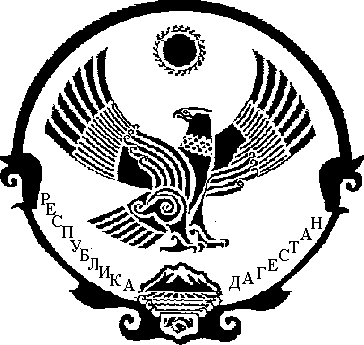 